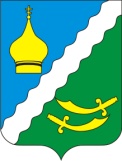 РОССИЙСКАЯ ФЕДЕРАЦИЯРОСТОВСКАЯ ОБЛАСТЬМАТВЕЕВО – КУРГАНСКИЙ РАЙОНМУНИЦИПАЛЬНОЕ ОБРАЗОВАНИЕ«МАТВЕЕВО - КУРГАНСКОЕ СЕЛЬСКОЕ ПОСЕЛЕНИЕ»АДМИНИСТРАЦИЯ МАТВЕЕВО – КУРГАНСКОГО СЕЛЬСКОГО ПОСЕЛЕНИЯПОСТАНОВЛЕНИЕ«18 » июня 2021                                       № 72«Порядок сообщения лицами, замещающими должности муниципальной службы в Администрации Матвеево-Курганского сельского поселения, о получении подарка в связи с протокольными мероприятиями, служебными командировками и другими официальными мероприятиями, участие в которых связано с исполнением ими служебных (должностных) обязанностей, сдачи и оценки подарка, реализации (выкупа) и зачисления средств, вырученных от его реализации»В соответствии Федеральным законом от 02.03.2007 № 25-ФЗ «О муниципальной службе в Российской Федерации», Постановлением Правительства Российской Федерации от 09.01.2014 № 10 «О порядке сообщения отдельными категориями лиц о получении подарка в связи с протокольными мероприятиями, служебными командировками и другими официальными мероприятиями, участие в которых связано с исполнением ими служебных (должностных) обязанностей, сдачи и оценки подарка, реализации (выкупа) и зачисления средств, вырученных от его реализации», руководствуясь Уставом муниципального образования «Матвеево-Курганское сельское поселение», принятым решением Собрания депутатов Матвеево-Курганского сельского поселения, Администрация Матвеево-Курганского сельского поселенияПОСТАНОВЛЯЕТ:1. Утвердить Порядок сообщения лицами, замещающими должности муниципальной службы в Администрации Матвеево-Курганского сельского поселения, о получении подарка в связи с протокольными мероприятиями, служебными командировками и другими официальными мероприятиями, участие в которых связано с исполнением ими служебных (должностных) обязанностей, сдачи и оценки подарка, реализации (выкупа) и зачисления средств, вырученных от его реализации, согласно приложению.2. Признать утратившим силу постановление Администрации Матвеево-Курганского сельского поселения от 21.10.2013 г. №319   «О порядке передачи подарков в связи с протокольными мероприятиями, служебными командировками и другими официальными мероприятиями».3. Настоящее постановление вступает в силу со дня его официального опубликования (обнародования).4. Ведущему специалисту по архивной и кадровой работе обеспечить официальное опубликование (обнародование) настоящего постановления и разместить его на официальном сайте Администрации Матвеево-Курганского сельского поселения в информационно-телекоммуникационной сети «Интернет».5. Контроль за исполнением постановления оставляю за собой.Глава АдминистрацииМатвеево-Курганского сельского поселения	Г.В.ЩетковаПриложениек постановлению Администрации Матвеево-Курганского сельского поселения от __.__.2021 № ___ПОРЯДОКсообщения лицами, замещающими должности муниципальной службы в Администрации Матвеево-Курганского сельского поселения, о получении подарка в связи с протокольными мероприятиями, служебными командировками и другими официальными мероприятиями, участие в которых связано с исполнением ими служебных (должностных) обязанностей, сдачи и оценки подарка, реализации (выкупа) и зачисления средств, вырученных от его реализации1. Настоящий порядок определяет единые требования к сообщению лицами, замещающими должности муниципальной службы в Администрации Матвеево-Курганского сельского поселения (далее – муниципальные служащие), о получении подарка в связи с протокольными мероприятиями, служебными командировками и другими официальными мероприятиями, участие в которых связано с их должностным положением или исполнением ими служебных (должностных) обязанностей, порядок передачи и оценки подарка, реализации (выкупа) и зачисления средств, вырученных от его реализации (приватизации).2. В настоящем порядке применяются основные понятия, предусмотренные Типовым положением о сообщении отдельными категориями лиц о получении подарка в связи с протокольными мероприятиями, служебными командировками и другими официальными мероприятиями, участие в которых связано с исполнением ими служебных (должностных) обязанностей, сдаче и оценке подарка, реализации (выкупе) и зачислении средств, вырученных от его реализации, утвержденным Постановлением Правительства Российской Федерации от 09.01.2014 № 10 (далее – Типовое положение).3. Муниципальные служащие не вправе получать подарки от физических (юридических) лиц в связи с их должностным положением или исполнением ими служебных (должностных) обязанностей, за исключением подарков, полученных в связи с протокольными мероприятиями, служебными командировками и другими официальными мероприятиями, участие в которых связано с исполнением ими служебных (должностных) обязанностей.4. Муниципальные служащие обязаны в порядке, предусмотренном настоящим порядком, уведомлять обо всех случаях получения подарка в связи с протокольными мероприятиями, служебными командировками и другими официальными мероприятиями, участие в которых связано с исполнением ими служебных (должностных) обязанностей, Администрацию Матвеево-Курганского сельского поселения.5. Уведомление о получении подарка в связи с протокольными мероприятиями, служебными командировками и другими официальными мероприятиями, участие в которых связано с исполнением служебных (должностных) обязанностей (далее - уведомление), составленное согласно приложению к Типовому положению, представляется не позднее 3 рабочих дней со дня получения подарка  ведущим специалистом по архивным и кадровым вопросам Администрации Матвеево-Курганского сельского поселения (далее – кадровая служба). К уведомлению прилагаются документы (при их наличии), подтверждающие стоимость подарка (кассовый чек, товарный чек, иной документ об оплате (приобретении) подарка).В случае если подарок получен во время служебной командировки, уведомление представляется не позднее 3 рабочих дней со дня возвращения муниципального служащего, получившего подарок, из служебной командировки.При невозможности подачи уведомления в сроки, указанные в абзацах первом и втором настоящего пункта, по причине, не зависящей от муниципального служащего, оно представляется не позднее следующего дня после ее устранения.6. Уведомление составляется в 2 экземплярах, один из которых возвращается муниципальному служащему, представившему уведомление, с отметкой о регистрации, другой экземпляр остается в кадровой службе.7. Подарок, стоимость которого подтверждается документами и превышает 3 тысяч рублей либо стоимость которого получившему его муниципальному служащему неизвестна, сдается материально-ответственному должностному лицу Администрации Матвеево-Курганского сельского поселения, которое принимает его на хранение по акту приема-передачи не позднее 5 рабочих дней со дня регистрации уведомления в соответствующем журнале регистрации.8. Подарок, полученный муниципальным служащим, независимо от его стоимости, подлежит передаче на хранение в порядке, предусмотренном пунктом 7 настоящего порядка.9. До передачи подарка по акту приема-передачи ответственность в соответствии с законодательством Российской Федерации за утрату или повреждение подарка несет муниципальный служащий, получивший подарок.10. В целях принятия к бухгалтерскому учету подарка в порядке, установленном законодательством Российской Федерации, определение его стоимости проводится на основе рыночной цены, действующей на дату принятия к учету подарка, или цены на аналогичную материальную ценность в сопоставимых условиях с привлечением при необходимости эксперта. Сведения о рыночной цене подтверждаются документально, а при невозможности документального подтверждения - экспертным путем. Подарок возвращается сдавшему его муниципальному служащему по акту приема-передачи в случае, если его стоимость не превышает 3 тысяч рублей.11. Начальник отдела экономики и финансов Администрации Матвеево-Курганского сельского поселения обеспечивает включение в установленном порядке принятого к бухгалтерскому учету подарка, стоимость которого превышает 3 тысячи рублей, в реестр муниципального имущества Матвеево-Курганского сельского поселения в установленном порядке.12. Муниципальный служащий, сдавший подарок, может его выкупить, направив на имя Главы Администрации Матвеево-Курганского сельского поселения соответствующее заявление не позднее двух месяцев со дня сдачи подарка.13. Начальник отдела экономики и финансов Администрации Матвеево-Курганского сельского поселения в течение 3 месяцев со дня поступления заявления, указанного в пункте 12 настоящего порядка, организует оценку стоимости подарка для реализации (выкупа) и уведомляет в письменной форме муниципального служащего, подавшего заявление, о результатах оценки, после чего в течение месяца заявитель выкупает подарок по установленной в результате оценки стоимости или отказывается от выкупа.14. В случае если в отношении подарка, изготовленного из драгоценных металлов и (или) драгоценных камней, не поступило от муниципального служащего заявление, указанное в пункте 12 настоящего порядка, либо в случае отказа указанного лица от выкупа такого подарка подарок, изготовленный из драгоценных металлов и (или) драгоценных камней, подлежит передаче Главой Администрации Матвеево-Курганского сельского поселения в федеральное казенное учреждение «Государственное учреждение по формированию Государственного фонда драгоценных металлов и драгоценных камней Российской Федерации, хранению, отпуску и использованию драгоценных металлов и драгоценных камней (Гохран России) при Министерстве финансов Российской Федерации» для зачисления в Государственный фонд драгоценных металлов и драгоценных камней Российской Федерации.15. Подарок, в отношении которого не поступило заявление, указанное в пункте 12 настоящего Типового положения, может использоваться Администрацией Матвеево-Курганского сельского поселения с учетом заключения начальника отдела экономики и финансов Администрации Матвеево-Курганского сельского поселения о целесообразности использования подарка для обеспечения деятельности Администрации Матвеево-Курганского сельского поселения.16. В случае нецелесообразности использования подарка Главой Администрации Матвеево-Курганского сельского поселения принимается решение о реализации подарка и проведении оценки его стоимости для реализации (выкупа), осуществляемой посредством проведения торгов в порядке, предусмотренном законодательством Российской Федерации.17. Оценка стоимости подарка для реализации (выкупа), предусмотренная пунктами 13 и 16 настоящего порядка, осуществляется субъектами оценочной деятельности в соответствии с законодательством Российской Федерации об оценочной деятельности.18. В случае если подарок не выкуплен или не реализован, Главой Администрации Матвеево-Курганского сельского поселения принимается решение о повторной реализации подарка, либо о его безвозмездной передаче на баланс благотворительной организации, либо о его уничтожении в соответствии с законодательством Российской Федерации.19. Средства, вырученные от реализации (выкупа) подарка, зачисляются в доход бюджета Матвеево-Курганского сельского поселения в порядке, установленном бюджетным законодательством Российской Федерации.